Отчет о проведении краевого Единого дня открытых дверейМуниципальное бюджетное общеобразовательное учреждение «Агинская средняя общеобразовательная школа № 2»14 марта 2015 года Тема Единого дня открытых дверей: «Образовательные результаты освоения основной образовательной программы основного общего образования».Цель: тиражирование опыта пилотных площадок по созданию ООП ООО.Единый день открытых дверей (ЕДОД) был проведён в соответствии с регламентом http://aginskayasosh2.ru/index/edinyj_den_otkrytykh_dverej_2015/0-385  На участие в мероприятии было заявлено 49 человек. Фактически в работе приняло участие 55 гостей и 20 педагогов МБОУ «Агинская СОШ № 2».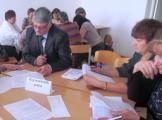 Участники Единого дня открытых дверей:МКОУ «Минская средняя школа», Партизанский районМКОУ «Ивановская ООШ», Партизанский районМКОУ «Койская ООШ», Партизанский районМБОУ «Благовещенская СОШ», Партизанский районМКОУ «Вершино-Рыбинская СОШ», Партизанский районМБУ ММЦ, Ирбейский район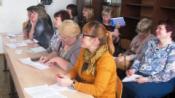 МБОУ «Изумрудновская СОШ», Ирбейский районМБОУ «Верхнеуринская СОШ», Ирбейский районМБОУ «Ирбейская СОШ № 2», Ирбейский районМБОУ «Петропавловская ООШ», Ирбейский районМБОУ «Тальская СОШ», Ирбейский район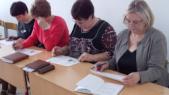 МБОУ «Николаевская СОШ», Ирбейский районМБОУ «Степановская СОШ», Ирбейский районМБОУ «Агинская СОШ № 1», Саянский районМКОУ Больше-Арбайская СОШ, Саянский районМКОУ Вознесенская СОШ, Саянский районМКОУ Гладковская СОШ, Саянский районМКОУ Кулижниковская СОШ, Саянский район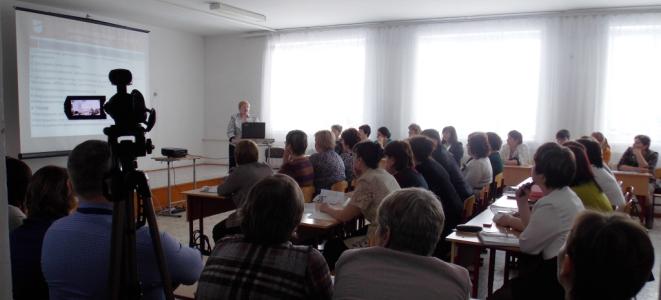 МКОУ Межовская СОШ, Саянский районМКОУ Орьёвская СОШ, Саянский районМКОУ Средне-Агинская СОШ, Саянский районМКОУ Тинская СОШ, Саянский районМКОУ Тугачинская СОШ, Саянский районМКОУ Унерская СОШ, Саянский район2). Краткий анализ итогов проведения ЕДОД по реализации цели.3). Информация с итогового обсуждения ЕДОД Все участники Единого дня открытых дверей отметили должный уровень организации и проведения мероприятия принимающей школой, высокую продуктивность работы всех площадок: информационную насыщенность, практическую направленность, методическую грамотность и доброжелательную атмосферу. Участники ЕДОД отмечают, что почувствовали на себе, что такое деятельностный подход.Территория Директора школЗаместители директоровУчителя Представители Отдела образования и ГМЦПреподаватели КГПУ и ККИПКИтогоСаянский район41232452Ирбейский район065011Партизанский район0012012Итого:418494075Цель ЕДОД - тиражирование опыта пилотных площадок по созданию ООП ООО.Цель ЕДОД - тиражирование опыта пилотных площадок по созданию ООП ООО.Цель ЕДОД - тиражирование опыта пилотных площадок по созданию ООП ООО.Представленный опытБыли рассмотрены 5 шагов создания ООП ООО (каждый шаг на примере опыта школы)Был представлен опыт:планирования образовательных результатовдостижения планируемых результатовработы с контрольно-оценочными материаламиБыли рассмотрены 5 шагов создания ООП ООО (каждый шаг на примере опыта школы)Был представлен опыт:планирования образовательных результатовдостижения планируемых результатовработы с контрольно-оценочными материаламиЧто в опыте пилотной площадки вызвало интерес у участников ЕДОД?Шаги по написанию ООП ОООУрочные и неурочные формы работыШаги по написанию ООП ОООУрочные и неурочные формы работыКакие этапы дня вызвали наибольший интерес и почему?ПлощадкаЧто вызвало интерес, полученный опытКакие этапы дня вызвали наибольший интерес и почему?Учебные занятия (математика, русский язык, история, биология)Достижение образовательных результатов и различные механизмы их формированияДеятельностный подход в достижении учащимися   образовательных результатовНовые формы работы учителя и деятельности учащихсяКакие этапы дня вызвали наибольший интерес и почему?Неурочные формы работы (лаборатория юного исследователя, проектное бюро, театр, мультимедийная студия)Опыт выхода учащихся за рамки классаСаморганизация учащихся в достижении образовательных результатов (метапредметных, личностных, предметных). Учитель – координатор деятельности учеников.Какие этапы дня вызвали наибольший интерес и почему?Комплексная работа (представлена система работы школы с комплексными работами, обзор технологий формирования читательской грамотности)Осознание того уровня образовательных результатов, к  которому нужно готовить учащихсяКакие этапы дня вызвали наибольший интерес и почему?Имитационная играПозволила увидеть острую необходимость командообразования в коллективе, внесла эмоциональную разрядку в работу дняКакие проблемы были выявлены?ПлощадкаПроблемы, трудностиКакие проблемы были выявлены?Комплексная работа (естествознание)Трудности соотнесения текста с заданиемТрудности соотнесения информации, представленной в разных знаковых системахГруппировка объектов по указанному в тексте признакуБольшой объём и разноплановость информацииКомплексная работа (русский язык)Определение цели написания текстаБольшой объём работы и разноплановость текстовВызывает трудности написание развёрнутых ответовНеумение точно выразить свою мысльЗаполнение анкетыНеобходимость более тщательной работы с анкетами Каковы предложения по организации ЕДОД в следующем году?Высоко оцениваем методическую поддержку ККИПКУвеличить долю адресных мастер-классов.Коллеги хотят не только посмотреть, но и  поучиться конкретным методикам, технологиям, техникам, получить как можно больше практического опыта и рекомендаций.Какие проблемные места удалось выявить в ходе анкетирования (педагогов) и управленцев)?Программа коррекционной работыОрганизация содержательной рефлексииИспользование в преподавании современных техник образованияОсобенные трудности вызывает написание рабочей образовательной программы учителяНет полного понимания реализации ООП ООО в неурочной форме (30%)Оценивание образовательных результатовКакие проблемные места удалось выявить в ходе анкетирования (педагогов) и управленцев)?Система оценивания  и система мониторинга образовательных результатов реализации ООП ОООКаким образом педагоги (участники ЕДОД) оценивают степень своей готовности к ведению ФГОС ООО?Педагоги оценивают степень своей готовности от 20% до 80%Какой образовательный запрос на преодоление выявленных  в ходе ЕДОД дефицитов сформулировали педагоги?Методическая помощь в написании  рабочей образовательной программы учителя -  адресовано в сетевое сообщество «Учителей-предметников»Методическая помощь в написании коррекционной программы Обмен опытом по реализации ООП ООО в неурочной форме (30%) - адресовано к пилотным школамСистема оценивания образовательных результатов, особо личностных и метапредметных, - адресовано к РМО учителей-предметников